BIODATA MAHASISWAIDENTITAS DIRINama			: MairiyatiNPM			: 192114163Tempat/Tgl. Lahir	: Paya Dapur, 10 Maret 1998Jenis Kelamin 		: Perempuan Agama			: IslamAnak Ke		: 2 dari 3 bersaudaraAlamat			: Desa Alai, Kluet Timur, Aceh SelatanNo. Telp/.HP		: 0823-7095-9188Doseen Pembimbing	: Dr. Ridwanto, M.SiJudul Skripsi      	:Uji Aktivitas Antioksidan Ekstrak Etanol Daun Peria Laut (Colubrina asiatica L.) Dengan Metode DPPH Menggunakan Spektrofotometri VisiblePENDIDIKANSD			: SDN 1 Kampung AlaiSLTP/SMP		: SMPN 1 Kluet TimurSLTA/SMA/MA	: SMAN 2 TapaktuanDIPLOMA III		: Poltekkes Kemenkes AcehORANG TUANama (Ayah)		: Ajis NuddinPekerjaan		: PetaniNama (Ibu)		: RamainaPekerjaan		: PNSAlamat                        : Desa Alai, Kluet Timur, Aceh Selatan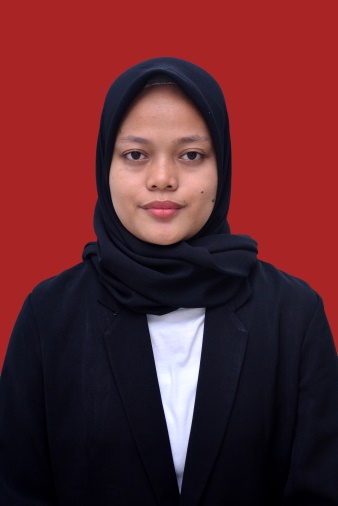 Medan, Agustus 2021		      	  Hormat Saya  Mairiyati